Al Dirigente scolastico dell’IS PALMIERI RAMPONE POLOBENEVENTOOggetto: Rimborso _ Acconto versato per viaggio d’istruzioneIl/La  sottoscritto/a ________________________________________________________________genitore dell’Alunno: ______________________________________________________________della classe ___________________ presso codesto IstitutoCHIEDEla restituzione dell’acconto di Euro _______________________ relativo al viaggio d’istruzione a __________________________________________. Con la presente indica le modalità di restituzione dell’acconto attraverso un bonifico bancario/postale. Firma ___________________________ IBAN: intestato a: __________________________________ N.B. IL PRESENTE MODELLO DEVE ESSERE SOTTOSCRITTTO DAL SOGGETTO TITOLARE DEL C/C ED INVIATO ESLUSIVAMENTE VIA MAIL al seguente indirizzo di posta elettronica: bnis027006@istruzione.itC.F.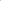 IT